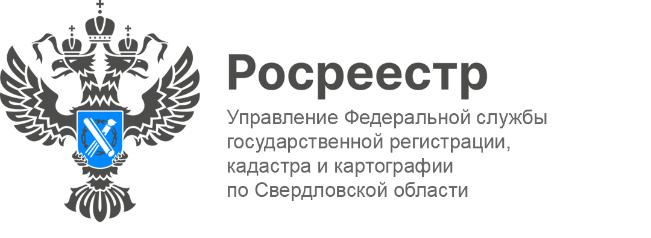 ПРЕСС-РЕЛИЗОбластной Росреестр поставил на кадастровый учет искусственный земельный участок для размещения объектов 
Всемирных студенческих игр – 2023Управлением Росреестра по Свердловской области поставлен на кадастровый учет искусственный земельный участок, на котором планируется строительство спортивных сооружений – теннисных кортов, для проведения Всемирных студенческих игр – 2023.Площадь искусственного земельного участка - 4 528 кв.м., расположен он на реке Патрушиха в районе Академический города Екатеринбурга. Искусственный земельный участок - это сооружение, создаваемое на водном объекте, находящемся в федеральной собственности, или его части путем намыва 
или отсыпки грунта либо использования иных технологий и признаваемое после ввода его в эксплуатацию также земельным участком. Он может как прилегать 
к существующим земельным участкам, так и быть изолированным от них.- Такие важные инфраструктурные объекты в Управлении всегда на особом контроле. Постановка на кадастровый учет таких объектов осуществляется 
в кратчайшие сроки, что способствует оперативному вводу объекта в эксплуатацию, ведь уже в августе в Екатеринбурге пройдут соревнования Международного фестиваля университетского спорта, - сказал руководитель Управления Росреестра по Свердловской области Игорь Цыганаш.Инициатором создания искусственного земельного участка выступает акционерное общество Специализированный застройщик «Региональная Строительная Группа – Академическое».- Создание искусственных земельных участков на сегодняшний день являются важным фактором социально-экономического развития городских территорий 
и характеризуются инвестиционной привлекательностью, широкими возможностями для градостроительства, - подчеркнул председатель совета директоров АО СЗ "РСГ-АКАДЕМИЧЕСКОЕ", председатель Общественного совета Управления Росреестра 
Виктор Киселев. Контакты для СМИ: Пресс-служба Управления Росреестра по Свердловской области +7 343 375 40 81  press66_rosreestr@mail.ruwww.rosreestr.gov.ru620062, г. Екатеринбург, ул. Генеральская, 6 а